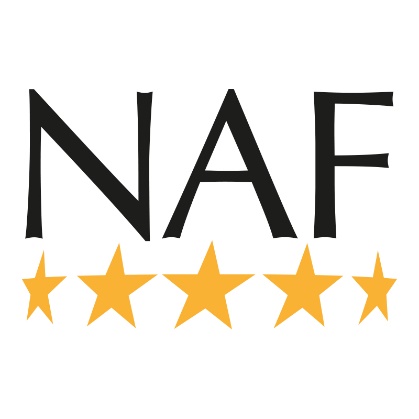 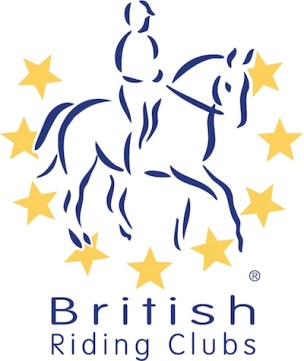 Sunday 27th February at Colraine EC(by kind permission of Mr & Mrs M Gadston)Class 1      Mixed 70cm (will have a long option for the water)	Class 2      Junior 80cm  Class 3      Senior 80cm  Class 4      Junior 90cm Class 5      Senior 90cm  Class 6      Mixed 100cm Course builder – Luke Ingram.Area Entry Fee :  £20 per individual & £80 per team. Area entries close on 10th FebruaryPre Entries close with BRC Head Office on 6th February. This is an arena version of the former Festival Challenge competition, and has been designed to make it simpler to run with fewer volunteers. It is similar to Arena Eventing, but there are several differences in how it is scored, so please do check the rulebook to familiarise yourself with the rules. Team managers please do make sure your riders take note of this as this will hopefully minimise any confusion and queries on the day. Times will be displayed on www.ridingclubresults.co.uk no later than 6pm Friday 25th February, and live scoring will be available throughout the event on the day. HatsAll hats must have a visible Aqua BRC/BE/PC hat tag in place before they are used for warming up and competing, to show that it meets the current safety standards.  There will be a trained official available on the day to do this for you if your hat does not currently have one. For up to date hat rules please see the current BRC Handbook.Body ProtectorsA body protector is obligatory and numbers bibs are required. Flu Vaccs. Your horse must have up to date influenza vaccinations in line with rule G7 in the current BRC Handbook.  There is a checking device on the BRC website, but if you are unsure then please don’t hesitate to ask.Numbers to qualify as per Appendix 10 in the current BRC Handbook.